Cenník služieb a servisné poplatky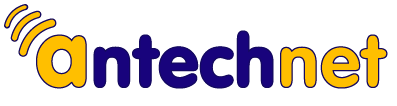 Druh služby	Cena 
Prenájom Settopboxu     ..............................................................................................................................................................	3 €  - mesačná platbaPrenájom CAM modulu    ...........................................................................................................................................................	2 €  - mesačná platba Prenájom ONT – optický prevodník (FTTH)    ..........................................................................................................................	1,5€ - mesačná platbaPrenájom ONT s RF konektorom – optický prevodník (FTTH)    .............................................................................................	2,5€ - mesačná platbaVerejná IP-adresa   ......................................................................................................................................................................	3,33 € - mesačná platbaExtra CAM (umožňuje sledovanie služby na 2. TV prijímači)    ................................................................................................	4 € / 1,8* € - mesačná platbaAktivačný poplatok služby Extra CAM/Extra STB     ................................................................................................................	24 €Zmena užívateľského programu (nižší – vyšší)  ................................................................................................................	bez poplatkuZmena užívateľského programu (vyšší – nižší). Po uplynutí doby viazanosti.  ..........................................................................	10 € ***Znovu pripojenie po odpojení na vlastnú žiadosť max. 3 mes.   .................................................................................................	8 € Porušenie zmluvných podmienok Časť III. čl.2 VP     ................................................................................................................	83 € Znovu pripojenie po odpojení z titulu nedoplatku     ...................................................................................................................	13 € + úhrada dlhu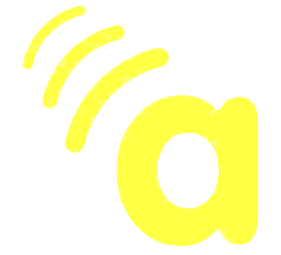 Cena technického zariadenia    ....................................................................................................................................................	83 € Zmena miesta inštalácie - prekládka. V prípade jestvujúcej terciálnej prípojky na novej adrese    ............................................	10 € **Administratívny poplatok      .......................................................................................................................................................	3,3 € Servisný zásah :Počas pracovnej doby3, pri poruche na strane užívateľa, pri poruche zavinenej užívateľom (za každých začatých 30 minút)	12 € Mimo pracovnej doby3, pri poruche na strane užívateľa, pri poruche zavinenej užívateľom (za každých začatých 30 minút)	24 € Ďalšia e-mailová schránka    ........................................................................................................................................................	1,5 € Nastavenie PC (sieťová karta, USB port, Internetový prehliadač)pri zriadení služby   ..............................................................	bez poplatkuDepozit za modem   .....................................................................................................................................................................	podľa aktuálnej ponukyVystavenie upomienky + poštovné    ...........................................................................................................................................	2 € Deaktivácia prípojky pri porušení povinností vyplývajúcich zo zmluvy   ..................................................................................	10 € Zaslanie poštovej poukážky alebo vyúčtovania poštou na žiadosť zákazníka    .........................................................................	2 € Zmluvná pokuta za porušenie zmluvného záväzku doby viazanosti, ak nie je dohodnuté inak v špecifikácii zmluvy   ............	166 € Zriadenie nového prípojného miesta - bez viazanosti   FTTH /  FTTB/C   ....................................................................................................	160 € / 50€ Zriadenie nového prípojného miesta - viazanosť 12 mesiacov FTTH /  FTTB/C    .......................................................................................	  99 € / 20€ Zriadenie nového prípojného miesta - viazanosť 24 mesiacov FTTH /  FTTB/C   ........................................................................................	  55 € / 10€Extra aktivačný poplatok v prípade ,že zákazník nie je majiteľom nehnuteľnosti a ani nemá trvalý pobyt na prípojnom mieste	  Káblová Televízia (okrem Základného balíka), DUO, SLEDOVANIE TV, LEPŠIA TV .....................................	50 €Pripojenie do siete INTERNET ...............................................................................................................................	50 €Káblová Televízia Základný Balík   ...............................................................................................................................	20 €DUO (TV + NET):	Aktivácia balíka (okrem balíka DUO I) - bez viazanosti	99 €	Aktivácia balíka (okrem balíka DUO I) – viazanosť 12 mesiacov	47 €	Aktivácia balíka (okrem balíka DUO I) – viazanosť 24 mesiacov	30 €	Aktivácia balíka  DUO I 	66 €   Tarifa -  mesačná platba:	DUO I	FTTH: 10/2Mbps 1	FTTB/C: 10/1Mbps 1	11.99 € 	DUO II	FTTH: 50/5Mbps 1	FTTB/C: 50/4Mbps 1	17.99 € 	DUO III	FTTH: 200/20Mbps 1	FTTB/C: 200/20Mbps 1	24.99 €	DUO IV	FTTH: 200/20Mbps 1	FTTB/C: 200/20Mbps 1	29.99 € 	DUO V	FTTH: 600/30Mbps 1	FTTB/C: 600/30Mbps 1	34.99 € SLEDOVANIE TV (IP TV + NET):	Aktivácia balíka pri zmene typu služby (Musí byť aktívne pripojenie do siete internet)	10 €	Aktivácia balíka - bez viazanosti	99 €	Aktivácia balíka  – viazanosť 12 mesiacov	47 €	Aktivácia balíka  – viazanosť 24 mesiacov	30 €Tarifa -  mesačná platba:	ŠTART PLUS L	FTTH: 50/5Mbps 1	FTTB/C: 50/5Mbps 1	18.25 € 	ŠTART PLUS XL	FTTH: 200/20Mbps 1	FTTB/C: 200/20Mbps 1	22.25 € 	ŠTART PLUS XXL	FTTH: 600/30Mbps 1	FTTB/C: 600/30Mbps 1	27.25 €	BASIC SK L	FTTH: 50/5Mbps 1	FTTB/C: 50/5Mbps 1	29.25 € 	BASIC SK XL	FTTH: 200/20Mbps 1	FTTB/C: 200/20Mbps 1	34.25 € 	BASIC SK XXL	FTTH: 600/30Mbps 1	FTTB/C: 600/30Mbps 1	39.25 €	MAX SK L	FTTH: 50/5Mbps 1	FTTB/C: 50/5Mbps 1	33.25 € 	MAX SK XL	FTTH: 200/20Mbps 1	FTTB/C: 200/20Mbps 1	36.25 € 	MAX SK XXL	FTTH: 600/30Mbps 1	FTTB/C: 600/30Mbps 1	41.25 €LEPŠIA TV (IP TV + NET):	Aktivácia balíka pri zmene typu služby (Musí byť aktívne pripojenie do siete internet)	10 €	Aktivácia balíka - bez viazanosti	99 €	Aktivácia balíka  – viazanosť 12 mesiacov	47 €	Aktivácia balíka  – viazanosť 24 mesiacov	30 €Tarifa -  mesačná platba:	LEPŠIA TV L	FTTH: 50/5Mbps 1	FTTB/C: 50/5Mbps 1	18.25 € 	LEPŠIA TV XL	FTTH: 200/20Mbps 1	FTTB/C: 200/20Mbps 1	22.25 € 	LEPŠIA TV XXL	FTTH: 600/30Mbps 1	FTTB/C: 600/30Mbps 1	27.25 €Pripojenie do siete Internet:	Aktivácia balíka (okrem balíka Gratis) - bez viazanosti	20 €	Aktivácia balíka (okrem balíka Gratis) – viazanosť 12 mesiacov	10 €	Aktivácia balíka (okrem balíka Gratis) – viazanosť 24 mesiacov	0 €	Aktivácia balíka Gratis 	10 €  Tarifa -  mesačná platba:	Balík Start	FTTH: 10/2Mbps 1	FTTB/C: 5/1Mbps 1	6.61 €	Balík Basic	FTTH: 30/5Mbps 1	FTTB/C: 20/4Mbps 1	11.25 €	Balík Basic Plus	FTTH: 70/6Mbps 1	FTTB/C: 50/6Mbps 1	15.99 €	Balík Standart	FTTH: 150/10Mbps 1	FTTB/C: 80/8Mbps 1	21.21 €		Balík Premium	FTTH: 300/30Mbps 1	FTTB/C: 120/12Mbps 1	33.16 €          Balík Gold                      FTTH: 500/30Mbps 1	FTTB/C: 300/30Mbps 1                                                        39.00 €	Balík Gratis****	FTTH: 1/0.5Mbps 1	FTTB/C: 1/0.5Mbps 1	0 €Káblová televízia:	Aktivácia balíka (okrem Základného balíka) - bez viazanosti	66 €	Aktivácia balíka (okrem Základného balíka) – viazanosť 12 mesiacov	47 €	Aktivácia balíka (okrem Základného balíka) – viazanosť 24 mesiacov	30 €	Aktivácia Základného balíka 	10 €   Tarifa -  mesačná platba:	Základný balík			4.99 € 	Štart balík			9.99€ 	Funny balík			15.99 € 	Family balík			20.99 €   Tarifa -  cestovné náklady pri servisnom zásahu:	Kysucké Nové Mesto			3 € 	Radoľa			4 € 	Lopušné Pažite			5 € 	Dolný Vadičov			6 € 	Horný Vadičov			7 €	Kysucký Lieskovec			5 €Všetky ceny sú uvedené vrátane 20%  DPH.* Cena pri 24 mesačnej viazanosti** Administratívny poplatok 10€ s DPH + cena materiálu (koaxiálny kábel, rozbočovače, F/IEC-konektory...)*** Zmena užívateľského programu jedenkrát za kalendárny rok je bezplatná. **** FUP  2- tento balík je možné aktivovať len TV balíkom FUNNY, FAMILY1 – negarantovaná maximálna prenosová rýchlosť(maximálna rýchlosť sťahovania (download) o odosielania (upload) dát v rámci služieb prístupu do siete internet ). Pokiaľ nie je uvedené inak, bežne dostupná rýchlosť je vyjadrená ako 80% maximálnej rýchlosti a minimálna rýchlosť je vyjadrená ako 20% maximálnej rýchlosti.Agregácia je pri všetkých balíkoch maximálne 1:6Po vyčerpaní garantovaného množstva dát nebude účtovaný žiadny ďalší poplatok ale môže dôjsť k zníženiu prenosovej rýchlosti bez obmedzenia prenosu dát, aplikácií a služieb2- Prevádzkovateľ je oprávnený znížiť prenosovú rýchlosť sťahovania (download) a odosielania (upload) dát na 200/100 Kbps po prenesení 2GB dát až do začiatku ďalšieho predplatného obdobia (mesiaca).3 - Pracovná doba je od 8:00hod. do 16:00hod. mimo víkendov a sviatkovNa využívanie služieb prístupu do siete Internet je potrebné využívať zariadenie (Káblový modem pre FTTB/C sieť alebo optický prevodník pre FTTH sieť) poskytovateľa.Koncové zariadenia zapojené za káblový modem alebo optický prevodník (wifi, router, switch) môžu negatívne ovplyvniť prenosovú rýchlosť sťahovania (download) alebo odosielania (upload) dát. Pred kúpou zariadenia Vám odporúčame preštudovať si ich technické parametre reálnej priepustnosti. V prípade potreby Vám s výberom radi poradíme.Poznámky:Pravidelné mesačné poplatky za poskytovanie služieb sa uhrádzajú vopred do 15-teho dňa príslušného obdobia za zvolenú službu v súlade s platnou tarifou, pričom 15.(pätnásty) deň je posledným dňom splatnosti. Dňom splatnosti mesačného poplatku sa rozumie deň pripísania úhrady na účet spoločnosti AnTechNet, s.r.o.. Pri úhradách prostredníctvom bezhotovostného platobného styku je nutné vždy uvádzať ako variabilný symbol platby číslo zmluvy o pripojení. Inak užívateľ berie na vedomie, že takéto platby bez správneho variabilného symbolu nebudú riadne zaúčtované a bude to považované za omeškanie užívateľa s úhradou ceny.Servis a opravy:Požiadavky na servis a opravy distribučných systémov v dome a byte na účastníckej zásuvke sa nahlasujú prevádzkovateľovi KDS v pracovnej dobe na telefónnom čísle 041 421 58 20 alebo osobne v zákazníckom centre 1. Mája č.58, Kysucké Nové Mesto, pripadne vyplnením formulára na webovej stránke http://www.antechnet.sk/contact/contact.php .K nahlasovaniu porúch je nutné uviesť nasledujúce údaje: Meno a priezvisko (Číslo zmluvy)Adresu prípojného miestaTelefónne čísloSpôsob pripojeniaUžívateľský program (balík)Typ poruchyPri Internetovom pripojení odporúča spoločnosť AnTechNet,s.r.o pripájať káblový modem / optický prevodník prostredníctvom sieťovej karty 100/1000 Mb s konektorom RJ-45. Pre dosiahnutie požadovanej rýchlosti nad 100Mb musí byť pripojenie realizované prostredníctvom sieťovej karty 1000 Mb (1Gb).Vysvetlenie pojmov / často kladené otázky	http://www.antechnet.sk/help/faq.php Internet 	http://www.antechnet.sk/isp/isp.phpDUO balíky	http://www.antechnet.sk/duo/duo.phpIP TV + NET	http://www.antechnet.sk/duo/ Káblová televízia	http://www.antechnet.sk/tv/tv.php Všeobecné podmienky spoločnosti AnTechNet,s.r.o	http://www.antechnet.sk/doc/antechnet-vseobecne-podmienky.pdf Cenník služieb a poplatkov platný od 01.07.2020 	http://www.antechnet.sk/doc/antechnet-cennik.pdf 